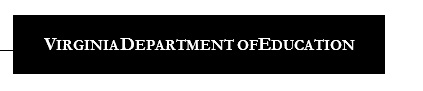 EIRI Assessment Schedule*The purpose of the high benchmark is to exempt from future PALS screenings those students whosePALS scores are so high in spring of second grade, that it is unlikely that future PALS screenings willidentify them for additional instruction. Students meeting the high benchmark do not need to take PALS in the future unless the teacher wishes to administer PALS to those students for instructional purposes.FallMid-YearSpringKindergartenAll students screenedOptional progressmonitoringwindowAll students screenedFirst GradeAll students screenedOptional progressmonitoringwindowAll students without a "highbenchmark* score" arescreenedSecond GradeAll students screenedOptional progressmonitoringwindowAll students without a "highbenchmark* score" arescreenedThird GradeStudents who are new to Virginiapublic schools and students whoreceived summer intervention arescreenedOptional progressmonitoringwindowAll students take the SOLEnglish/ reading test